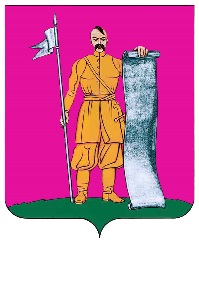 АДМИНИСТРАЦИЯ СТАРОЩЕРБИНОВСКОГО СЕЛЬСКОГО ПОСЕЛЕНИЯ ЩЕРБИНОВСКОГО РАЙОНАПОСТАНОВЛЕНИЕот 21.02.2023                                                                                                          № 53ст-ца СтарощербиновскаяО внесении изменений в постановлениеадминистрации Старощербиновскогосельского поселения Щербиновского районаот 14 октября 2019 г. № 352 «Об утверждении муниципальной программыСтарощербиновского сельского поселенияЩербиновского района «Сохранение, использованиеи популяризация объектов культурногонаследия (памятников истории и культуры),находящихся на территорииСтарощербиновского сельского поселенияЩербиновского района» В связи с уточнением объемов финансирования мероприятий и в соответствии с Федеральным законом от 6 октября 2003 г. № 131-ФЗ «Об общих принципах организации местного самоуправления в Российской Федерации»; Уставом Старощербиновского сельского поселения Щербиновского района; постановлением администрации Старощербиновского сельского поселения Щербиновского района от 14 июля 2014 г. № 259 «О порядке принятия решения о разработке, формирования, реализации и оценки эффективности реализации муниципальных программ Старощербиновского сельского поселения Щербиновского района» (с изменениями от 25 июля 2019 г. № 204; от 14 октября 2019 г. № 346)                             п о с т а н о в л я е т:1. Утвердить изменения, вносимые в постановление администрации Старощербиновского сельского поселения Щербиновского района от                                          14 октября 2019 г. № 352 «Об утверждении муниципальной программы Старощербиновского сельского поселения Щербиновского района «Сохранение, использование и популяризация объектов культурного наследия (памятников истории и куль-туры), находящихся на территории Старощербиновского сельского поселения Щербиновского района» (с изменениями от 09 декабря 2022 г. № 386) (приложение).2. Отменить постановление администрации Старощербиновского сельского поселения Щербиновского района от 09 декабря 2022 г. № 386 «О внесении изменений в постановление администрации Старощербиновского сельского поселения Щербиновского района от 14 октября 2019 г. № 352 «Об утверждении муниципальной программы Старощербиновского сельского поселения Щербиновского района «Сохранение, использование и популяризация объектов культурного наследия (памятников истории и культуры), находящихся на территории Старощербиновского сельского поселения Щербиновского района».3. Общему отделу администрации Старощербиновского сельского поселения Щербиновского района (Шилова И.А.) настоящее постановление:1) разместить на официальном сайте администрации Старощербиновского сельского поселения Щербиновского района в информационно-телекоммуникационной сети «Интернет» (http://starsсherb.ru), в меню сайта «Муниципальные программы», «Изменения», «2023 год»;2) официально опубликовать в периодическом печатном издании «Информационный бюллетень органов местного самоуправления Старощербиновского сельского поселения Щербиновского района».4. Постановление вступает в силу на следующий день после его официального опубликования и распространяется на правоотношения, возникшие с              1 января 2023 г.Глава Старощербиновского сельского поселения Щербиновского района					               Ю.В. ЗленкоИЗМЕНЕНИЯ,вносимые в постановлениеадминистрации Старощербиновского сельскогопоселения Щербиновского районаот 14 октября 2019 г. № 352 «Об утверждении муниципальной программы Старощербиновскогосельского поселения Щербиновского района«Сохранение, использование и популяризацияобъектов культурного наследия (памятников историии культуры), находящихся на территории Старощербиновскогосельского поселения Щербиновского района» Приложение к постановлению изложить в следующей редакции:МУНИЦИПАЛЬНАЯ ПРОГРАММАСтарощербиновского сельского поселенияЩербиновского района«Сохранение, использование и популяризацияобъектов культурного наследия (памятников историии культуры), находящихся на территории Старощербиновскогосельского поселения Щербиновского района» 1. Характеристика текущего состояния и основные проблемыв сфере сохранения, использования и популяризации объектовкультурного наследия (памятников истории и культуры)1.1. Объекты культурного наследия (памятники истории и культуры), расположенные на территории Старощербиновского сельского поселения Щербиновского района (далее - сельское поселение), являются неотъемлемой частью национального богатства и достоянием народов Российской Федерации, частью всемирного культурного наследия и находятся под охраной государства в интересах настоящего и будущих поколений народов, проживающих на территории Российской Федерации.Государственная охрана объектов культурного наследия (памятников истории и культуры) является одной из приоритетных задач органов государственной власти Российской Федерации, органов государственной власти субъектов Российской Федерации и органов местного самоуправления.Объекты культурного наследия местного (муниципального) значения - объекты, обладающие историко-архитектурной, художественной, научной и мемориальной ценностью, имеющие особое значение для истории и культуры муниципального образования. В настоящее время в собственности сельского поселения находится пять памятников культуры и истории, из них два занесены в перечень объектов культурного наследия (памятников истории и культуры), расположенных на территории Краснодарского края, утвержденный Законом Краснодарского края от 17 августа 2000 г. № 313-КЗ «О перечне объектов культурного наследия (памятников истории и культуры), расположенных на территории Краснодарского края», это памятник В.И. Ленину 1945 год, место расположения которого станица Старощербиновская, улица Советов, и мемориальный комплекс в честь земляков, погибших в годы гражданской и Великой Отечественной войн, 1972 год (далее - мемориальный комплекс), расположенного в центре станицы Старощербиновской по улице Красная. Настоящая муниципальная программа направлена на создание правовой, организационной и финансово-экономической основы для сохранения, использования и популяризации объектов культурного наследия (памятников истории и культуры), находящихся в собственности сельского поселения. В настоящее время в сельском поселении проявилась проблема сохранения памятников культуры и истории, находящихся в муниципальной собственности. Разработка настоящей муниципальной программы вызвана необходимостью выполнения сельским поселением обязанностей собственника объектов культурного наследия по их содержанию и сохранению. Вопросы, связанные с содержанием памятников истории и культуры, объектов культурного наследия, находящихся в собственности сельского поселения, необходимо решать комплексно, программными методами. С целью оптимизации финансовых затрат бюджета сельского поселения мероприятия муниципальной программы и сроки их реализации выстроены с учетом значимости объектов культурного наследия. Очевидно, что программно-целевой метод позволяет комплексно подходить к решению проблем, выделять приоритетные направления работы, определять цели и прогнозировать конкретные результаты реализации муниципальной программы.2. Цели, задачи и целевые показатели, сроки и этапы реализации муниципальной программы2.1. Целью муниципальной программы является содержание, сохранение объектов культурного наследия (памятников истории и культуры), находящихся в собственности сельского поселения, создание условий для сохранения и развития культурного потенциала населения сельского поселения. Для реализации поставленной цели необходимо решение следующих задач:содержание объектов культурного наследия (памятников истории и культуры) в надлежащем состоянии;обеспечение поставки газа к мемориальному комплексу в честь земляков, погибших в годы гражданской и Великой Отечественной войн.Целевые показатели муниципальной программы приведены в приложении 2 к муниципальной программе.Целевым показатель «Функционирование «Вечного огня» мемориального комплекса», рассчитывается по формуле:Кдф х 100 %,Ккдггде:Кдф - количество дней функционирования «Вечного огня» в отчетном периоде;Ккдг - количество календарных дней года (отчетного периода).Целевым показатель «Проведение технического обслуживания газового оборудования мемориального комплекса», рассчитывается по формуле:Кол.фпм х 100 %,Кол.пмгде:Кол.фпм - количество фактически проведенных мероприятий по техническому обслуживанию (учет ведется на основании первичных документов учета по проведению технического обслуживания);Кол.пм - количество запланированных к проведению в отчетном периоде мероприятий по техническому обслуживанию.2.2. Этапы реализации муниципальной программы не предусмотрены.2.3. Сроки реализации муниципальной программы: 2020 - 2025 годы.3. Перечень и краткое описание подпрограмми основных мероприятий муниципальной программы3.1. В рамках муниципальной программы подпрограммы не реализуются.3.2. В рамках муниципальной программы реализуются следующие основные мероприятия: Основное мероприятие № 1 «Содержание, капитальный и текущий ремонт памятников культуры и истории»Перечень основных мероприятий муниципальной программы в приложении 3 к муниципальной программе. Корректировка мероприятий муниципальной программы возможна в зависимости от анализа эффективности их осуществлений в предыдущем году, постановки новых задач и возможностей бюджета Старощербиновского сельского поселения Щербиновского района.4. Обоснование ресурсного обеспечения муниципальной программы4.1. Финансирование мероприятий муниципальной программы осуществляется за счет средств бюджета Старощербиновского сельского поселения Щербиновского района.Общий объем финансирования муниципальной программы приведен ниже и составляет 1 371 653 (один миллион триста семьдесят одна тысяча шестьсот пятьдесят три) рубля 00 копеек.5. Прогноз сводных показателей муниципальных заданий на оказание муниципальных услуг (выполнение работ)муниципальными учреждениями Старощербиновскогосельского поселения Щербиновского района в сферереализации муниципальной программы на очереднойфинансовый год и плановый период5.1. Муниципальной программой не предусмотрено оказание муниципальных услуг (выполнение работ) муниципальными учреждениями Старощербиновского сельского поселения Щербиновского района.6. Методика оценки эффективности реализациимуниципальной программы6.1. Оценка эффективности реализации муниципальной программы осуществляется в соответствии с методикой оценки эффективности реализации муниципальной программы Старощербиновского сельского поселения Щербиновского района, изложенной в приложении № 5 к Порядку принятия решения о разработке, формирования, реализации и оценки эффективности реализации муниципальных программ Старощербиновского сельского поселения Щербиновского района, утвержденным постановлением администрации Старощербиновского сельского поселения Щербиновского района от 14 июля 2014 г. № 259 «О порядке принятия решения о разработке, формирования, реализации и оценки эффективности реализации муниципальных программ Старощербиновского сельского поселения Щербиновского района».7. Механизм реализации муниципальной программы и контроль за ее выполнением7.1. Текущее управление муниципальной программой осуществляет ее координатор, который:обеспечивает разработку муниципальной программы;формирует структуру муниципальной программы; организует реализацию муниципальной программы;принимает решение о необходимости внесения в установленном порядке изменений в муниципальную программу;несет ответственность за достижение целевых показателей муниципальной программы;осуществляет подготовку предложений по объемам и источникам финансирования реализации муниципальной программы; проводит мониторинг реализации муниципальной программы; ежегодно проводит оценку эффективности реализации муниципальной программы;готовит ежегодный доклад о ходе реализации муниципальной программы и оценке эффективности ее реализации;организует информационную и разъяснительную работу, направленную на освещение целей и задач муниципальной программы в информационно-телекоммуникационной сети «Интернет» на официальном сайте администрации Старощербиновского сельского поселения Щербиновского района (http://starsсherb.ru).7.2. Координатор муниципальной программы ежегодно, не позднее             31 декабря текущего финансового года, разрабатывает план реализации муниципальной программы на очередной год (далее - план реализации муниципальной программы) по форме согласно приложению № 9 к Порядку принятия решения о разработке, формирования, реализации и оценки эффективности реализации муниципальных программ Старощербиновского сельского поселения Щербиновского района, утвержденным постановлением администрации Старощербиновского сельского поселения Щербиновского района от 14 июля 2014 г. № 259 «О порядке принятия решения о разработке, формирования, реализации и оценки эффективности реализации муниципальных программ Старощербиновского сельского поселения Щербиновского района». План реализации муниципальной программы направляется координатором муниципальной программы в финансово-экономический отдел администрации Старощербиновского сельского поселения Щербиновского района (далее - финансово-экономический отдел) в течение трех рабочих дней с даты подписания.План реализации муниципальной программы составляется в разрезе основных мероприятий, планируемых к реализации в очередном году.7.3. В процессе реализации муниципальной программы ее координатор может принимать решения о внесении изменений в план реализации муниципальной программы. Изменения в план реализации муниципальной программы при необходимости следует вносить не чаще 1 раза в квартал. В случае принятия координатором муниципальной программы решения о внесении изменений в план реализации муниципальной программы он уведомляет об этом финансово-экономический отдел в течение 3 рабочих дней после его корректировки.7.4. Координатор муниципальной программы осуществляет контроль за выполнением плана реализации муниципальной программы.7.5. Мониторинг реализации муниципальной программы осуществляется по отчетным формам согласно приложению № 10 и приложению № 11 к Порядку принятия решения о разработке, формирования, реализации и оценки эффективности реализации муниципальных программ Старощербиновского сельского поселения Щербиновского района, утвержденным постановлением администрации Старощербиновского сельского поселения Щербиновского района от 14 июля 2014 г. № 259 «О порядке принятия решения о разработке, формирования, реализации и оценки эффективности реализации муниципальных программ Старощербиновского сельского поселения Щербиновского района».7.6. Координатор муниципальной программы ежеквартально, до 20-го числа месяца, следующего за отчетным кварталом, представляет в финансово-экономический отдел заполненные отчетные формы мониторинга реализации муниципальной программы. Отчетными периодами при предоставлении отчетных форм являются: 1 квартал, первое полугодие, 9 месяцев, год.7.7. Координатор муниципальной программы ежегодно, до 15 февраля года, следующего за отчетным годом, направляет в финансово-экономический отдел доклад о ходе реализации муниципальной программы на бумажных и электронных носителях.Доклад о ходе реализации муниципальной программы должен содержать:сведения о фактических объемах финансирования муниципальной программы в целом, в разрезе основных мероприятий и в разрезе источников финансирования;сведения о фактическом выполнении основных мероприятий с указанием причин их невыполнения или неполного выполнения;сведения о соответствии фактически достигнутых целевых показателей реализации муниципальной программы, основных мероприятий плановым показателям, установленным муниципальной программой;оценку эффективности реализации муниципальной программы. К докладу о ходе реализации муниципальной программы прилагаются отчеты об исполнении целевых показателей муниципальной программы, основных мероприятий. В случае расхождений между плановыми и фактическими значениями объемов финансирования и целевых показателей координатором муниципальной программы проводится анализ факторов и указываются в докладе о ходе реализации муниципальной программы причины, повлиявшие на такие расхождения. По завершению срока реализации муниципальной программы в отчетном году, координатор муниципальной программы представляет в финансово-экономический отдел доклад о результатах ее выполнения, включая оценку эффективности реализации муниципальной программы за истекший год и весь период реализации муниципальной программы.Координатор муниципальной программы несет ответственность за достоверность данных, представленных в рамках мониторинга реализации муниципальной программы и в ежегодных докладах о ходе реализации муниципальной программы.7.8. Финансово-экономический отдел ежегодно, до 1 апреля года, следующего за отчетным, формирует и представляет в Совет Старощербиновского сельского поселения Щербиновского района сводный годовой доклад о ходе реализации и об оценке эффективности реализации муниципальных программ, подготовленный на основе докладов о ходе реализации муниципальных программ, представленных координаторами муниципальных программ в соответствии с постановлением администрации Старощербиновского сельского поселения Щербиновского района от 14 июля 2014 г. № 259 «О порядке принятия решения о разработке, формирования, реализации и оценки эффективности реализации муниципальных программ Старощербиновского сельского поселения Щербиновского района». 7.9. При реализации мероприятия муниципальной программы (основного мероприятия) координатор муниципальной программы может выступать муниципальным заказчиком (заказчиком) и (или) главным распорядителем (распорядителем) бюджетных средств, а также исполнителем (в случае если мероприятие не предполагает финансирования за счет средств бюджета Старощербиновского сельского поселения Щербиновского района).7.10. Согласно Федеральному закону от 5 апреля 2013 г. № 44-ФЗ «О контрактной системе в сфере закупок товаров, работ, услуг для обеспечения государственных и муниципальных нужд» муниципальным заказчиком может выступать администрация Старощербиновского сельского поселения Щербиновского района, заказчиком могут выступить муниципальные учреждения Старощербиновского сельского поселения Щербиновского района.7.11. Муниципальный заказчик (заказчик):заключает муниципальные контракты в установленном законодательством порядке согласно Федеральному закону от 5 апреля 2013 г. № 44-ФЗ «О контрактной системе в сфере закупок товаров, работ, услуг для обеспечения государственных и муниципальных нужд»;проводит анализ выполнения мероприятия;несет ответственность за нецелевое и неэффективное использование выделенных в его распоряжение бюджетных средств;осуществляет согласование с координатором муниципальной программы возможных сроков выполнения мероприятия, предложений по объемам и источникам финансирования.7.12. Главный распорядитель (распорядитель) бюджетных средств в пределах полномочий, установленных бюджетным законодательством Российской Федерации:обеспечивает результативность, адресность и целевой характер использования бюджетных средств в соответствии с утвержденными ему бюджетными ассигнованиями и лимитами бюджетных обязательств;обеспечивает предоставление субсидий, субвенций и иных межбюджетных трансфертов, а также иных субсидий и бюджетных инвестиций в установленном порядке;обеспечивает соблюдение получателями субсидий, субвенций и иных межбюджетных трансфертов, а также иных субсидий и бюджетных инвестиций условий, целей и порядка, установленных при их предоставлении;7.13. Исполнитель:обеспечивает реализацию мероприятия и проводит анализ его выполнения;представляет отчетность координатору муниципальной программы о результатах выполнения основного мероприятия.Начальникфинансово-экономическогоотдела администрацииСтарощербиновскогосельского поселенияЩербиновского района	                                                                    А.С. КалмыковаПАСПОРТмуниципальной программы Старощербиновскогосельского поселения Щербиновского района«Сохранение, использование и популяризация объектов культурного наследия (памятников истории и культуры), находящихся на территории Старощербиновского сельскогопоселения Щербиновского района» Начальникфинансово-экономическогоотдела администрации Старощербиновскогосельского поселенияЩербиновского района					                            А.С. КалмыковаЦЕЛИ, ЗАДАЧИ И ЦЕЛЕВЫЕ ПОКАЗАТЕЛИмуниципальной программы Старощербиновского сельского поселения Щербиновского района«Сохранение, использование и популяризация объектов культурного наследия (памятников истории и культуры), находящихся на территории Старощербиновского сельского поселения Щербиновского района» Начальникфинансово-экономическогоотдела администрации Старощербиновскогосельского поселенияЩербиновского района					                                                                                                   А.С. КалмыковаПриложение 3к муниципальной программеСтарощербиновского сельского поселенияЩербиновского района«Сохранение, использование и популяризация объектов культурного наследия (памятников истории и культуры), находящихся на территории Старощербиновского сельского поселения Щербиновского района» ПЕРЕЧЕНЬ ОСНОВНЫХ МЕРОПРИЯТИЙмуниципальной программы Старощербиновского сельского поселения Щербиновского района«Сохранение, использование и популяризация объектов культурного наследия (памятников истории и культуры), находящихся на территории Старощербиновского сельского поселения Щербиновского района»                                                                                                                                                                                                     ».Начальникфинансово-экономическогоотдела администрации Старощербиновскогосельского поселенияЩербиновского района					                                                                                          А.С. КалмыковаПриложениеУТВЕРЖДЕНЫпостановлением администрации Старощербиновскогосельского поселенияЩербиновского районаот 21.02.2023 № 53«ПриложениеУТВЕРЖДЕНАпостановлением администрацииСтарощербиновского сельского поселения Щербиновского районаот 14 октября 2019 г. № 352(в редакции постановленияадминистрацииСтарощербиновского сельского поселения Щербиновского районаот 21.02.2023 № 53)Наименование мероприятия, источник финансированиямуниципальной программыОбъем финансирования, всегорублейв том числе:в том числе:в том числе:в том числе:в том числе:в том числе:Наименование мероприятия, источник финансированиямуниципальной программыОбъем финансирования, всегорублей2020 год2021 год2022 год2023 год2024год2025годМуниципальная программа, всего:13716531956743421771416026672001250012500в том числе бюджет Старощербиновского сельского поселения Щербиновского района13716531956743421771416026672001250012500Основное мероприятие № 1«Содержание, капитальный и текущий ремонт памятников культуры и истории»13716531956743421771416026672001250012500Приложение 1к муниципальной программеСтарощербиновскогосельского поселенияЩербиновского района«Сохранение, использованиеи популяризация объектов культурного наследия(памятников истории и культуры), находящихся на территорииСтарощербиновскогосельского поселения Щербиновского района» Наименование муниципальнойпрограммымуниципальная программа Старощербиновского сельского поселения Щербиновского района «Сохранение, использование и популяризация объектов культурного наследия (памятников истории и культуры), находящихся на территории Старощербиновского сельского поселения Щербиновского района» (далее - муниципальная программа)Координатор муниципальнойпрограммыфинансово-экономический отдел администрации Старощербиновского сельского поселения Щербиновского районаКоординаторы подпрограмммуниципальной программыне предусмотреныУчастники муниципальнойпрограммыне предусмотреныПодпрограммымуниципальной программыне предусмотреныОсновные мероприятия муниципальной программысодержание, капитальный и текущий ремонт памятников культуры и историиЦели муниципальной программысодержание, сохранение объектов культурного наследия (памятников истории и культуры), находящихся в собственности Старощербиновского сельского поселения Щербиновского района, создание условий для сохранения и развития культурного потенциала населения Старощербиновского сельского поселения Щербиновского районаЗадачи муниципальной программысодержание объектов культурного наследия (памятников истории и культуры) в надлежащем состоянии;обеспечение поставки газа к мемориальному комплексу в честь земляков, погибших в годы гражданской и Великой Отечественной войнПеречень целевых показателей муниципальной программыфункционирование «Вечного огня» мемориального комплекса;проведение технического обслуживания газового оборудования мемориального комплекса;проведение поверки газового счетчикаЭтапы и сроки реализациимуниципальной программыэтапы реализации муниципальной программы не предусмотрены;сроки реализации муниципальной программы 2020 - 2025 годыОбъемы бюджетныхассигнований муниципальной программыобъем финансирования из бюджета Старощербиновского сельского поселения Щербиновского района на 2020 - 2025 годы 1 371 653 рубля, в том числе:2020 год - 195674 рубля;2021 год – 342177 рублей;2022 год – 141602 рубля;2023 год – 667200 рублей;2024 год – 12500 рублей;2025 год – 12500 рублейКонтроль за выполнениеммуниципальной программыфинансово-экономический отдел администрации Старощербиновского сельского поселения Щербиновского района.Приложение 2к муниципальной программеСтарощербиновского сельского поселения Щербиновского района«Сохранение, использованиеи популяризация объектовкультурного наследия (памятников истории и культуры), находящихся на территории Старощербиновского сельского поселения Щербиновского района» № п/пНаименование целевогопоказателяЕдиницаизмеренияЗначение показателей:Значение показателей:Значение показателей:Значение показателей:Значение показателей:Значение показателей:№ п/пНаименование целевогопоказателяЕдиницаизмерения2020 год2021 год2022 год2023 год2024 год2025 год1234567891муниципальная программа Старощербиновского сельского поселения Щербиновского района «Сохранение, использование и популяризация объектов культурного наследия (памятников истории и культуры), находящихся на территории Старощербиновского сельского поселения Щербиновского района»муниципальная программа Старощербиновского сельского поселения Щербиновского района «Сохранение, использование и популяризация объектов культурного наследия (памятников истории и культуры), находящихся на территории Старощербиновского сельского поселения Щербиновского района»муниципальная программа Старощербиновского сельского поселения Щербиновского района «Сохранение, использование и популяризация объектов культурного наследия (памятников истории и культуры), находящихся на территории Старощербиновского сельского поселения Щербиновского района»муниципальная программа Старощербиновского сельского поселения Щербиновского района «Сохранение, использование и популяризация объектов культурного наследия (памятников истории и культуры), находящихся на территории Старощербиновского сельского поселения Щербиновского района»муниципальная программа Старощербиновского сельского поселения Щербиновского района «Сохранение, использование и популяризация объектов культурного наследия (памятников истории и культуры), находящихся на территории Старощербиновского сельского поселения Щербиновского района»муниципальная программа Старощербиновского сельского поселения Щербиновского района «Сохранение, использование и популяризация объектов культурного наследия (памятников истории и культуры), находящихся на территории Старощербиновского сельского поселения Щербиновского района»муниципальная программа Старощербиновского сельского поселения Щербиновского района «Сохранение, использование и популяризация объектов культурного наследия (памятников истории и культуры), находящихся на территории Старощербиновского сельского поселения Щербиновского района»муниципальная программа Старощербиновского сельского поселения Щербиновского района «Сохранение, использование и популяризация объектов культурного наследия (памятников истории и культуры), находящихся на территории Старощербиновского сельского поселения Щербиновского района»1.1Цель: содержание, сохранение объектов культурного наследия (памятников истории и культуры), находящихся в собственности Старощербиновского сельского поселения Щербиновского района, создание условий для сохранения и развития культурного потенциала населения Старощербиновского сельского поселения Щербиновского районаЦель: содержание, сохранение объектов культурного наследия (памятников истории и культуры), находящихся в собственности Старощербиновского сельского поселения Щербиновского района, создание условий для сохранения и развития культурного потенциала населения Старощербиновского сельского поселения Щербиновского районаЦель: содержание, сохранение объектов культурного наследия (памятников истории и культуры), находящихся в собственности Старощербиновского сельского поселения Щербиновского района, создание условий для сохранения и развития культурного потенциала населения Старощербиновского сельского поселения Щербиновского районаЦель: содержание, сохранение объектов культурного наследия (памятников истории и культуры), находящихся в собственности Старощербиновского сельского поселения Щербиновского района, создание условий для сохранения и развития культурного потенциала населения Старощербиновского сельского поселения Щербиновского районаЦель: содержание, сохранение объектов культурного наследия (памятников истории и культуры), находящихся в собственности Старощербиновского сельского поселения Щербиновского района, создание условий для сохранения и развития культурного потенциала населения Старощербиновского сельского поселения Щербиновского районаЦель: содержание, сохранение объектов культурного наследия (памятников истории и культуры), находящихся в собственности Старощербиновского сельского поселения Щербиновского района, создание условий для сохранения и развития культурного потенциала населения Старощербиновского сельского поселения Щербиновского районаЦель: содержание, сохранение объектов культурного наследия (памятников истории и культуры), находящихся в собственности Старощербиновского сельского поселения Щербиновского района, создание условий для сохранения и развития культурного потенциала населения Старощербиновского сельского поселения Щербиновского районаЦель: содержание, сохранение объектов культурного наследия (памятников истории и культуры), находящихся в собственности Старощербиновского сельского поселения Щербиновского района, создание условий для сохранения и развития культурного потенциала населения Старощербиновского сельского поселения Щербиновского района1.1.1Задача: содержание объектов культурного наследия (памятников истории и культуры) в надлежащем состоянии;обеспечение поставки газа к мемориальному комплексу в честь земляков, погибших в годы гражданской и Великой Отечественной войнЗадача: содержание объектов культурного наследия (памятников истории и культуры) в надлежащем состоянии;обеспечение поставки газа к мемориальному комплексу в честь земляков, погибших в годы гражданской и Великой Отечественной войнЗадача: содержание объектов культурного наследия (памятников истории и культуры) в надлежащем состоянии;обеспечение поставки газа к мемориальному комплексу в честь земляков, погибших в годы гражданской и Великой Отечественной войнЗадача: содержание объектов культурного наследия (памятников истории и культуры) в надлежащем состоянии;обеспечение поставки газа к мемориальному комплексу в честь земляков, погибших в годы гражданской и Великой Отечественной войнЗадача: содержание объектов культурного наследия (памятников истории и культуры) в надлежащем состоянии;обеспечение поставки газа к мемориальному комплексу в честь земляков, погибших в годы гражданской и Великой Отечественной войнЗадача: содержание объектов культурного наследия (памятников истории и культуры) в надлежащем состоянии;обеспечение поставки газа к мемориальному комплексу в честь земляков, погибших в годы гражданской и Великой Отечественной войнЗадача: содержание объектов культурного наследия (памятников истории и культуры) в надлежащем состоянии;обеспечение поставки газа к мемориальному комплексу в честь земляков, погибших в годы гражданской и Великой Отечественной войнЗадача: содержание объектов культурного наследия (памятников истории и культуры) в надлежащем состоянии;обеспечение поставки газа к мемориальному комплексу в честь земляков, погибших в годы гражданской и Великой Отечественной войн1.1.1.1Целевой показатель: функционирование «Вечного огня» мемориального комплекса%1001001001001001001.1.1.2Целевой показатель: проведение технического обслуживания газового оборудования мемориального комплекса%1001001001001001001.1.1.3Целевой показатель: проведение поверки газового счетчика%---100--1.1.1.4Целевой показатель: поддержание в надлежащем техническом состоянии объектов культурного наследия (памятников истории и культуры)%--100100100100№ п/пНаименованиемероприятияИсточникфинансированияОбъемфинансирования, всего (руб.)в том числе по годам:в том числе по годам:в том числе по годам:в том числе по годам:в том числе по годам:в том числе по годам:НепосредственныйрезультатреализациимероприятияМуниципальныйзаказчик, главный распорядитель(распорядитель) бюджетных средств, исполнитель№ п/пНаименованиемероприятияИсточникфинансированияОбъемфинансирования, всего (руб.)2020 20212022 202320242025НепосредственныйрезультатреализациимероприятияМуниципальныйзаказчик, главный распорядитель(распорядитель) бюджетных средств, исполнитель1234567891011121Цель: содержание, сохранение объектов культурного наследия (памятников истории и культуры), находящихся в собственности Старощербиновского сельского поселения Щербиновского района, создание условий для сохранения и развития культурного потенциала населения Старощербиновского сельского поселения Щербиновского районаЦель: содержание, сохранение объектов культурного наследия (памятников истории и культуры), находящихся в собственности Старощербиновского сельского поселения Щербиновского района, создание условий для сохранения и развития культурного потенциала населения Старощербиновского сельского поселения Щербиновского районаЦель: содержание, сохранение объектов культурного наследия (памятников истории и культуры), находящихся в собственности Старощербиновского сельского поселения Щербиновского района, создание условий для сохранения и развития культурного потенциала населения Старощербиновского сельского поселения Щербиновского районаЦель: содержание, сохранение объектов культурного наследия (памятников истории и культуры), находящихся в собственности Старощербиновского сельского поселения Щербиновского района, создание условий для сохранения и развития культурного потенциала населения Старощербиновского сельского поселения Щербиновского районаЦель: содержание, сохранение объектов культурного наследия (памятников истории и культуры), находящихся в собственности Старощербиновского сельского поселения Щербиновского района, создание условий для сохранения и развития культурного потенциала населения Старощербиновского сельского поселения Щербиновского районаЦель: содержание, сохранение объектов культурного наследия (памятников истории и культуры), находящихся в собственности Старощербиновского сельского поселения Щербиновского района, создание условий для сохранения и развития культурного потенциала населения Старощербиновского сельского поселения Щербиновского районаЦель: содержание, сохранение объектов культурного наследия (памятников истории и культуры), находящихся в собственности Старощербиновского сельского поселения Щербиновского района, создание условий для сохранения и развития культурного потенциала населения Старощербиновского сельского поселения Щербиновского районаЦель: содержание, сохранение объектов культурного наследия (памятников истории и культуры), находящихся в собственности Старощербиновского сельского поселения Щербиновского района, создание условий для сохранения и развития культурного потенциала населения Старощербиновского сельского поселения Щербиновского районаЦель: содержание, сохранение объектов культурного наследия (памятников истории и культуры), находящихся в собственности Старощербиновского сельского поселения Щербиновского района, создание условий для сохранения и развития культурного потенциала населения Старощербиновского сельского поселения Щербиновского районаЦель: содержание, сохранение объектов культурного наследия (памятников истории и культуры), находящихся в собственности Старощербиновского сельского поселения Щербиновского района, создание условий для сохранения и развития культурного потенциала населения Старощербиновского сельского поселения Щербиновского районаЦель: содержание, сохранение объектов культурного наследия (памятников истории и культуры), находящихся в собственности Старощербиновского сельского поселения Щербиновского района, создание условий для сохранения и развития культурного потенциала населения Старощербиновского сельского поселения Щербиновского района1.1Задача: содержание объектов культурного наследия (памятников истории и культуры) в надлежащем состоянии;обеспечение поставки газа к мемориальному комплексу в честь земляков, погибших в годы гражданской и Великой Отечественной войнЗадача: содержание объектов культурного наследия (памятников истории и культуры) в надлежащем состоянии;обеспечение поставки газа к мемориальному комплексу в честь земляков, погибших в годы гражданской и Великой Отечественной войнЗадача: содержание объектов культурного наследия (памятников истории и культуры) в надлежащем состоянии;обеспечение поставки газа к мемориальному комплексу в честь земляков, погибших в годы гражданской и Великой Отечественной войнЗадача: содержание объектов культурного наследия (памятников истории и культуры) в надлежащем состоянии;обеспечение поставки газа к мемориальному комплексу в честь земляков, погибших в годы гражданской и Великой Отечественной войнЗадача: содержание объектов культурного наследия (памятников истории и культуры) в надлежащем состоянии;обеспечение поставки газа к мемориальному комплексу в честь земляков, погибших в годы гражданской и Великой Отечественной войнЗадача: содержание объектов культурного наследия (памятников истории и культуры) в надлежащем состоянии;обеспечение поставки газа к мемориальному комплексу в честь земляков, погибших в годы гражданской и Великой Отечественной войнЗадача: содержание объектов культурного наследия (памятников истории и культуры) в надлежащем состоянии;обеспечение поставки газа к мемориальному комплексу в честь земляков, погибших в годы гражданской и Великой Отечественной войнЗадача: содержание объектов культурного наследия (памятников истории и культуры) в надлежащем состоянии;обеспечение поставки газа к мемориальному комплексу в честь земляков, погибших в годы гражданской и Великой Отечественной войнЗадача: содержание объектов культурного наследия (памятников истории и культуры) в надлежащем состоянии;обеспечение поставки газа к мемориальному комплексу в честь земляков, погибших в годы гражданской и Великой Отечественной войнЗадача: содержание объектов культурного наследия (памятников истории и культуры) в надлежащем состоянии;обеспечение поставки газа к мемориальному комплексу в честь земляков, погибших в годы гражданской и Великой Отечественной войнЗадача: содержание объектов культурного наследия (памятников истории и культуры) в надлежащем состоянии;обеспечение поставки газа к мемориальному комплексу в честь земляков, погибших в годы гражданской и Великой Отечественной войн1.1.1Основное мероприятие № 1 «Содержание, капитальный и текущий ремонт памятников культуры и истории»всего13716531956743421771416026672001250012500обеспечение содержания объектов культурного наследия (памятников истории и культуры) в надлежащем состоянииадминистрация Старощербиновского сельского поселения Щербиновского района1.1.1Основное мероприятие № 1 «Содержание, капитальный и текущий ремонт памятников культуры и истории»местный бюджет 13716531956743421771416026672001250012500обеспечение содержания объектов культурного наследия (памятников истории и культуры) в надлежащем состоянииадминистрация Старощербиновского сельского поселения Щербиновского района1.1.1.1Мероприятие № 1 «Поставка газа к мемориальному комплексу»всего660134190328336066133740000обеспечение непрерывного горения «вечного огня» на мемориальном комплексе, путём подачи газаадминистрация Старощербиновского сельского поселения Щербиновского района1.1.1.1Мероприятие № 1 «Поставка газа к мемориальному комплексу»местный бюджет 660134190328336066133740000обеспечение непрерывного горения «вечного огня» на мемориальном комплексе, путём подачи газаадминистрация Старощербиновского сельского поселения Щербиновского района1.1.1.2Мероприятие № 2 «Техническое обслуживание газового оборудования на мемориальном комплексе»всего4461953466111616270001000010000фактическое проведение профилактических проверок исправности газовых приборов и устранение неполадокадминистрация Старощербиновского сельского поселения Щербиновского района1.1.1.2Мероприятие № 2 «Техническое обслуживание газового оборудования на мемориальном комплексе»местный бюджет 4461953466111616270001000010000фактическое проведение профилактических проверок исправности газовых приборов и устранение неполадокадминистрация Старощербиновского сельского поселения Щербиновского района1.1.1.3Мероприятие № 3 «Проведение поверки газового счетчика»всего5000000500000фактическое проведение поверки газового счетчикаадминистрация Старощербиновского сельского поселения Щербиновского района1.1.1.3Мероприятие № 3 «Проведение поверки газового счетчика»местный бюджет5000000500000фактическое проведение поверки газового счетчикаадминистрация Старощербиновского сельского поселения Щербиновского района1.1.1.3Мероприятие № 3 «Проведение поверки газового счетчика»местный бюджет0000000фактическое проведение поверки газового счетчикаадминистрация Старощербиновского сельского поселения Щербиновского района1.1.1.4Мероприятие № 4«Поддержание в надлежащем техническом состоянии объектов культурного наследия (памятников истории и культуры)»всего66190000170065520025002500надлежащее техническое состояние памятников администрация Старощербиновского сельского поселения Щербиновского района1.1.1.4Мероприятие № 4«Поддержание в надлежащем техническом состоянии объектов культурного наследия (памятников истории и культуры)»местный бюджет66190000170065520025002500надлежащее техническое состояние памятников администрация Старощербиновского сельского поселения Щербиновского районаИтоговсего13716531956743421771416026672001250012500Итогоместный бюджет13716531956743421771416026672001250012500